2018年阜新市初中毕业生学业考试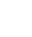 物理试卷各位同学请注意:务必将试题答案写在答题卡对应的位置上,否则不得分。千万记住哦!一、选择题(共8小题,每题3分,共24分。1-7小题为单选题；8小题为多选题,漏选得2分,错选得0分)1.下列数据中,最接近生活实际的是A.正常人的脉搏1min跳动约为30次  B.初中物理书的长度约为40cmC.家用空调的功率约为1000W        D.电视机正常工作时后背散热孔的温度约为90℃2.下列现象是由于光沿直线传播形成的是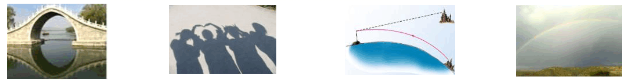 A.水中的倒影          B.地面上的影子           C.海市蜃楼         D.雨后的彩虹3.下列有关压强知识说法正确的是A.在流体中,流速越大的位置,压强越小B.随着大气压的减小,水的沸点会升高C.利用马德堡半球实验可以精确测出大气压的值D.载重货车的车轮越多,对地面的压强越大4.下列现象中,通过热传递方式改变物体内能的是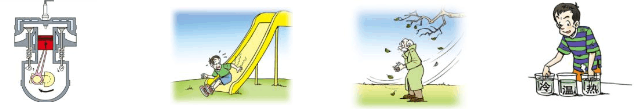 A.压缩冲程        B.滑下时臀部有灼热感      C.搓手取暖            D.感受温度5.小王使用如图所示的滑轮组提升重物,用300N的拉力在10s内将540N的重物匀速提升了1m,在这个过程中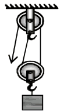 A.有用功为540J              B.拉力的功率为90WC.滑轮组的机械效率为60%     D.绳子自由端移动的距离为3m6.下列装置中,和发电机的工作原理相同的是()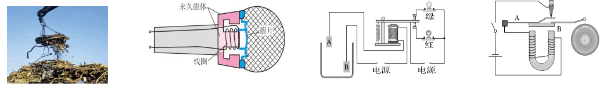 A.电磁起重机        B.动圈式话筒             C.水位报警器         D.电铃7.下列有关家庭电路的说法正确的是A.空气开关“跳闸”后,立即重新合上B.选用插座时,所有家用电器都使用两孔插座C.家庭电路中各个用电器应该是并联的D.控制用电器的开关要连接在零线和用电器之间8.如图所示,叠放在一起的物体A和B,在水平恒力F的作用下一起向右做匀速直线运动,则下列说法中正确的是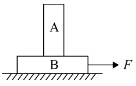 A.物体A不受摩擦力B.物体B对地面的压力和地面对它的支持力是一对平衡力C.若增大拉力F,则物体B与地面间的摩擦力不变D.若物体B遇到障碍物突然停止,则物体A向右倾二、填空题(共8小题,每空1分,共22分)9.如图所示,正在发声的音叉把小球弹开,说明音叉在_______，小球被弹开的幅度越大，____越大。(选填“响度”或“音调”)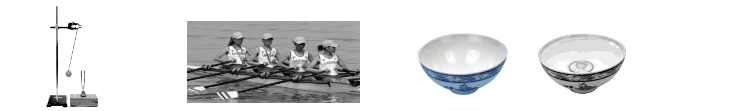     第9题              第10题                    第11题10.如图所示,在皮划艇比赛时,发令枪响参赛选手奋力划桨,皮划艇由静止迅速前进,说明力可以改变物体的_______，此时以地面为参照物,皮划艇是_________的。11.如图所示,起初茶碗看起来是空的,但当你慢慢向碗中倒水时,就会发现碗中原来还藏着一枚硬币,这是光的_____现象,看到的硬币是________。(选填“实物”或“虚像”)12.近五年来,我国自主建设、独立运行的北斗卫星全球组网稳步推进,并逐步向全球提供服务。北斗系统是利用_________传递信息的,这种信号_______(选填“能”或“不能”)在真空中传播13.一个体积为4×，密度为0.5×的物体，用手抓住它将其浸没在水中，它受到的浮力是_____N。松开手后，物体将________(填“上浮”、“下沉”或“悬浮”)，在此过程中,物体受到水的压强________(选填“变大”、“变小、”或“不变”).14.在“探究水沸腾”的实验中,水沸腾是一种剧烈________的现象,沸腾的条件是:温度达到_______、________，沸腾过程中,吸收热量,温度__________。15.用丝绸摩擦玻璃棒,玻璃棒由于失去电子而带_____电；带电的玻璃棒接触验电器,验电器金属箔张开,是因为_______种电荷相互排斥,金属箔是(选填“导体”或“绝缘体”)；电在生活中的利用无处不在,电能是_______(选填“一次”或“二次”)能源.16.甲、乙两灯的额定电压均为6V,测得两灯的电流与电压关系图像如图所示。甲灯正常工作时的电阻是_________Ω；当乙灯的实际功率是2.4W时，它两端的实际电压是______V；当把甲、乙两灯串联接在7V的电源上时,电路消耗的总功率是______W.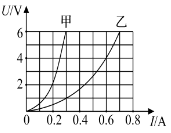 三、作图题(共2小题,每小题3分,共6分）17.如图1所示,请画出水中正在下沉铁球的受力示意图。(水的阻力忽略不计)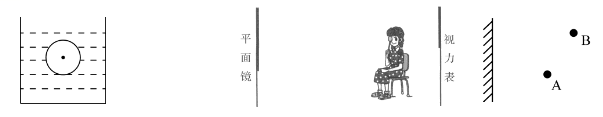                                             甲                    乙       图1                                       图218.如图2甲所示,检查视力的时候,视力表放在被测者头部的后上方,被测者识别对面墙上镜子里的像,请在乙图中画出人眼(A)看视力表(B)的光路图。四、计算题(共2小题,每小题9分,共18分。要求写出必要的文字说明、公式、计算过程、数值和单位)19.小华家新买了一台小轿车,小轿车的质量是12t,车轮与地面的总接触面积为0.12.周末小华一家人开车去郊游,在某段水平路面上以72km/h的速度匀速直线行驶了一段路程,若此过程小轿车的输出功率是40kW。求：(1)轿车静止在水平地面上时,对地面的压强。(g取10N/kg)(2)小轿车在这段路程中所受的阻力。3)如果该小轿车百公里消耗汽油5kg,求这些汽油完全燃烧放出的热量。20.在如图所示的电路中,灯泡L标有“6V 6W”字样,电源电压及灯泡电阻均保持不变,滑动变阻器最大阻值为20Ω,定值电阻R0=10Ω.(1)当S、S1都闭合,滑片p移动到最左端时,灯泡L正常发光。求:①灯泡的额定电流和电源电压；②电流表的示数；(2)当s闭合、S1断开,且滑片P移动到最右端。求:通电1min电路产生的总热量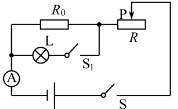 五、实验探究题(共5小题,共30分)21.(6分)小蒙用一个焦距为10cm的凸透镜“探宄凸透镜成像规律”，实验装置如图所示，凸透镜固定在光具座40cm刻度处不动。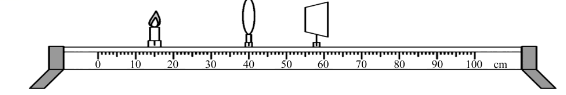 (1)实验前调节烛焰、凸透镜、光屏三者的中心大致在______________。(2)小蒙将蜡烛移动到10cm刻度处,光屏向左移动到55cm刻度处,光屏上得到一个______、________清晰的实像,人们利用这一原理制成了________(选填“照相机”、“投影仪”或“放大镜”)。(3)将蜡烛移动到25cm刻度处,光屏移动到_____cm刻度处时,可在光屏上再次得到一个清晰的像。(4)在步骤(3)光屏上成清晰像后,取一副近视镜放在凸透镜和蜡烛之间,要使光屏上还能成清晰的像,光屏应适当向_____(选填“左”或“右”)移劲。22.(6分)在“比较不同物质吸热情况”的实验中,实验装置如图所示：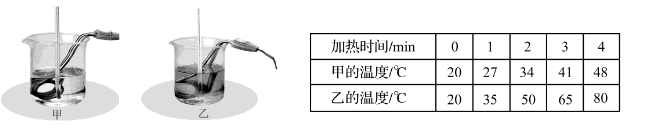 (1)该实验除了图中的实验器材外,还需要用到的实验器材有:秒表和__________。(2)实验中应选用规格______(选填“相同”或“不同”)的电加热器分别给初温相同且_____(选填“质量”或“体积”)的甲、乙两种液体加热,并记录实验数据。(3)分析实验数据可知,此实验是通过比较____________(选填“加热时间”或“温度变化”)来判断吸热能力强弱的,所以________(选填“甲”或“乙”)液体吸热本领强。(4)该实验用到的研究方法有:转换法和_________。23.(6分)在“探究景响动能大小因素”的实验中,如图所示,让小球从同一光滑斜面上由静止滚下,小球撞击放在水平面上的木块,使木块滑动,虚线位置为木块滑动一段距离后静止的位置。(已知h1＜h2＜h3)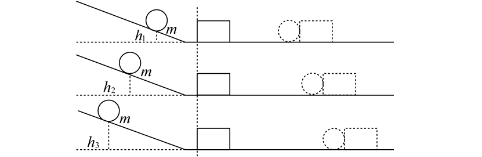 (1)球从斜面上滚下的过程中,小球的______能转化为小球的____能。(2)本实验是通过__________比较小球动能的大小。(3)分析图中的三次实验可以得出的结论是:物体的_______一定时，_____越大，它的动能越大；通过实验结论可知,开车时要注意不能________(“超载”或“超速”)。24.(5分)小元同学在完成“测量某小合金块密度”的实验中,进行如下的实验操作：A.把天平放在水平桌面上,把游码移动到标尺左端的零刻线处,调节横梁上的平衡螺母,使橫梁平衡。B.在量筒中倒入适量的水,记下水的体积；将小合金块用细线系好后,慢慢地浸没在水中,记下小合金块和水的总体积。C.将小合金块放在左盘中,在右盘中增减砝码并移动游码,直至橫梁恢复平衡。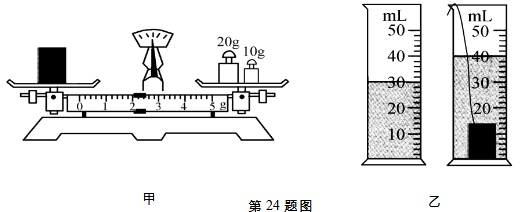 (1)该实验原理是_____________________。(2)为了减小实验误差,最佳的实验操作顺序是______________(填写字母)。(3)正确操作后读取数值，如图甲、乙所示，小合金块的质量为___________g，小合金块的体积为___，由此可得出小合金块的密度为_____________.25.(7分)小明在“探究电流与电阻关系”的实验中,准备了如下实验器材：干电池，标有“15Ω 1A”字样的滑动变阻器，阻值分别为5Ω、10Ω、20Ω的定值电阻。(1)小明连接了下面的电路,其中有一条导线连接有误,请将连接错误的导线打“×”并画出正确连线。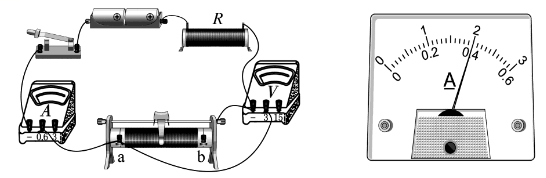                   甲                                       乙(2)排除故障后,小明将5Ω定值电阻连入电路,将滑动变阻器的滑片移动到_____(选填a”或“b”)端,再闭合开关,调节滑动变阻器的滑片,使电压表的示数为某一定值,此时电流表的示数如图乙,示数为________A.(3)接下来断开开关,取下5Ω的定值电阻,分别把它换成10Ω、20Ω的定值电阻，闭合开关,调节滑动变阻器,控制________(选填“电流表”或“电压表”)示数不变,分别读取相应的电流表示数,记录在表中：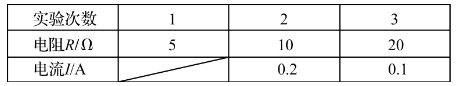 (4)由数据可知:当导体两端的电压一定时,通过导体的电流与导体的电阻成___________。(5)小明想用一块电流表和一个定值电阻测未知电阻的阻值,于是他和同组同学设计了如图丙所示的电路图,并进行如下实验操作:①闭合S、S1，此时电流表的示数为I；②2闭合S、断开S1,此时电流表的示数为I1；③求未知电阻的表达式为:=_________.(用、I、I1表示)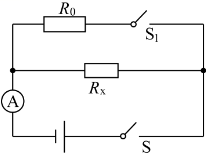             丙参考答案一、1、C   2、B   3、A    4、D   5、A   6、B   7、C    8、AC二、9、振动  响度运动状态   运动折射  虚像电磁铁  能0.4  上浮  变小汽化  沸点  继续吸热  保持不变正   同    导体   二次20   4    2.1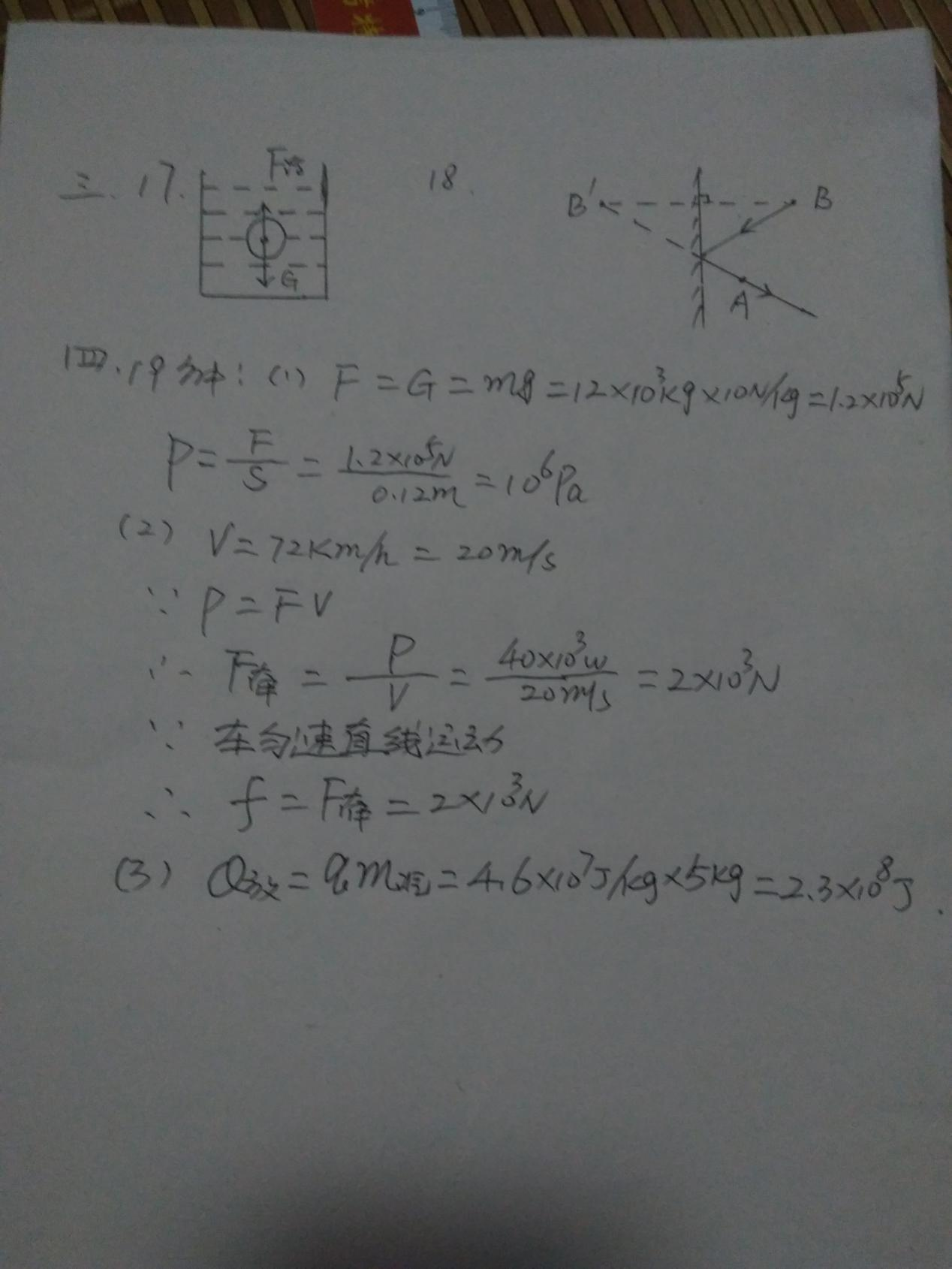 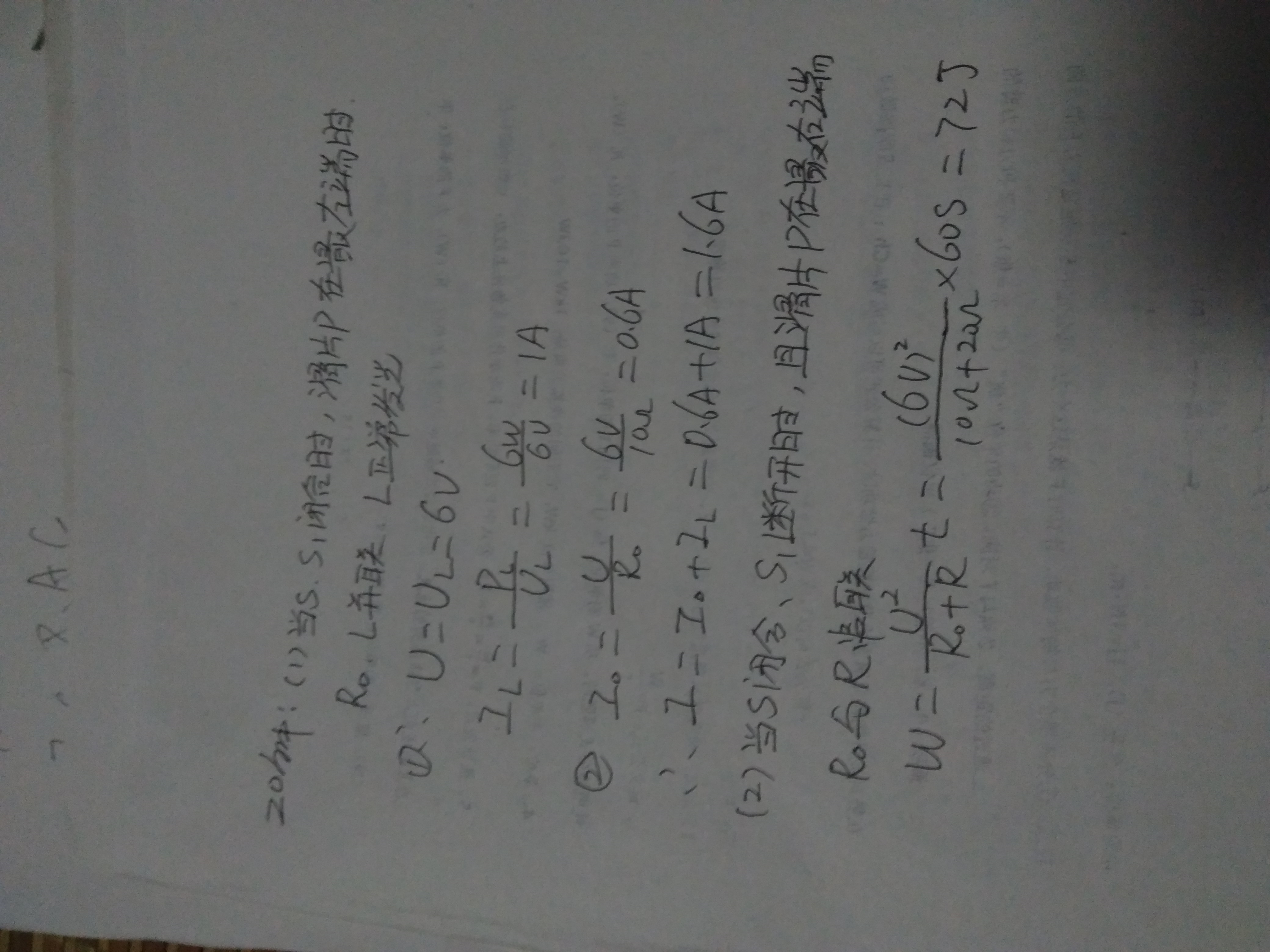 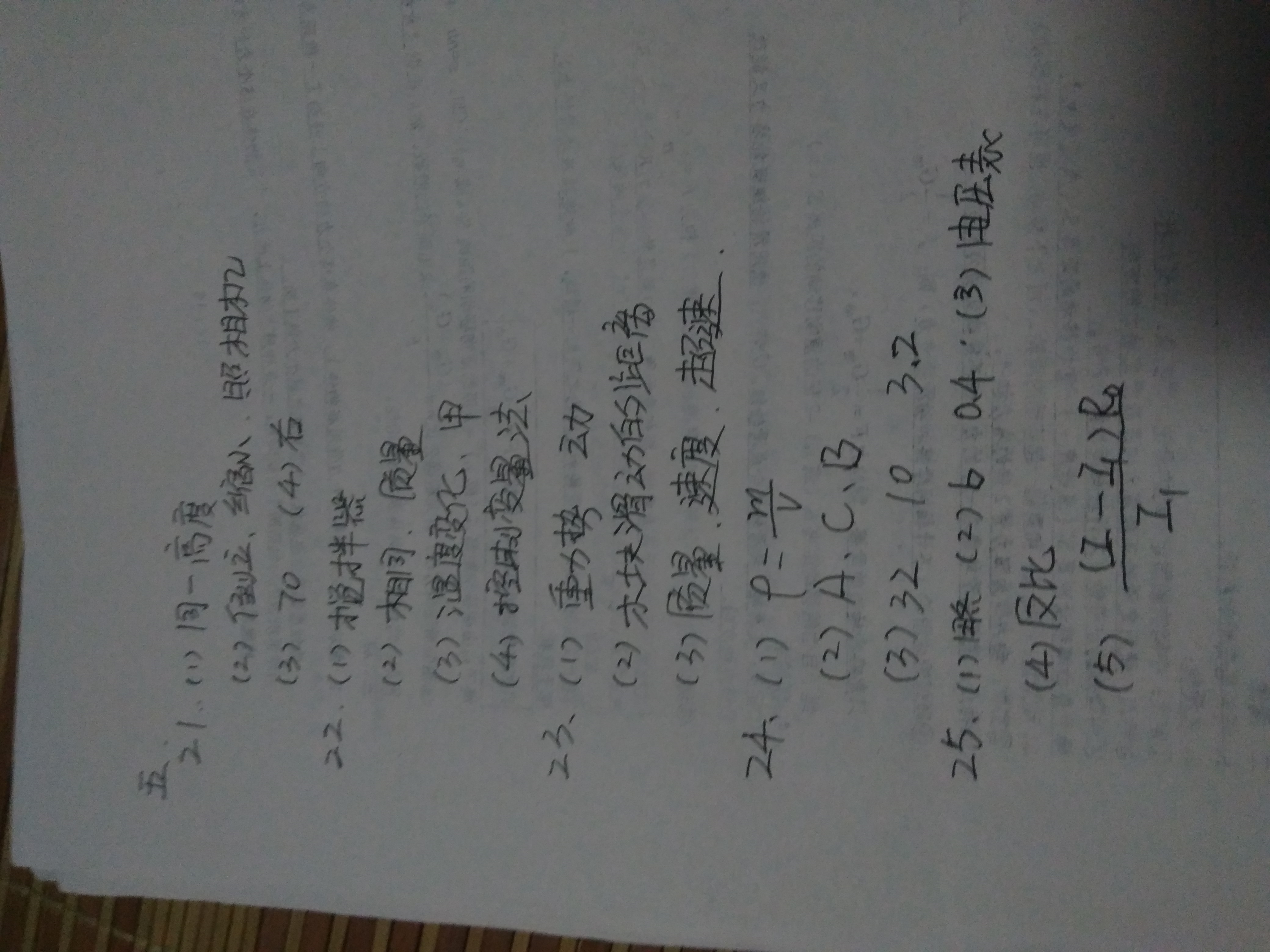 